Grupo de resignificación de PEI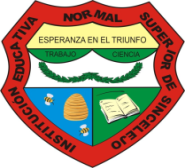 NombresCédulaCorreoFélix José Parra 92.559.625Fepardo1000@gmail.comMaritza Tenorio 31948446maritzatenoriot@gmail.comViviana Monterroza64.587.112Vimontes17@hotmail.comAnastasia Aldana30560165Natachin53@hotmail.comYulieth Cruz3045340598Yuliethcruz_85@hotmail.comDarly Vargas3002699665Darly_vargas@outlook.esNeisa Ramos 3013903483Nerrachi@yahoo.esDaniel Rivera3.834.951Danriver69@hotmail.comBoris López3.912.574Marielca633supervisor@hotmail.comJuan Carlos Orozco Galindo92.504.895maicol92504@hotmail.comAlfredo Reyes92507660Alfredoreyesgomez116@gmail.comNapoleón Garrido73.544.821napoleongarrido@yahoo.es Octavio Rodríguez310 492 27 87Octaviort73@gmail.comMaría Cecilia Ramírez38.242.047Mariacrabe13@hotmail.comWilfrido Muñoz 73143682Wilfrido115@hotmail.com